Colegio Emilia Riquelme. 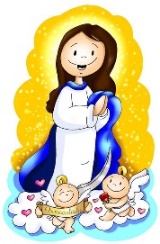 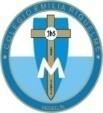                                           Taller de Tecnología e informática.Grado: TERCERO. Nuestra clase en el horario normal son los MIERCOLES de 8:00 a 9:00 am. Gracias por su apoyo y envió puntual.Un saludo enorme y Dios los guarde.Correo: pbustamante@campus.com.co  (por favor en el asunto del correo escribir nombre apellido y grado. Gracias)Esta clase será virtual por zoom a las 8:00 am. Más adelante les comparto el enlace.Recuerda: (escribir en el cuaderno)Fecha 22 de JULIO 2020Saludo: ORACIÓN.Tema: Artefactos a Gas.EXPLICACIÓN POR ZOOM. Y copiaremos la información.Gasodomésticos: más eficiencia y menor consumo en casa.Aparatos eficientes, cómodos y fáciles de usar: los gasodomésticos, electrodomésticos que funcionan con gas natural, permiten ahorrar consumo energético y son más económicos, además de proporcionar numerosas ventajas.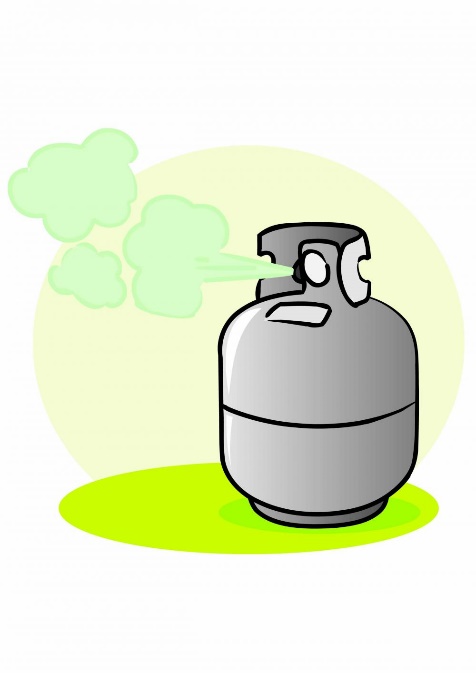 Actividad: Escribe 5 artefactos que funcionen a gas.¿De los 5 artefactos mencionados en el punto 1, describe el que más te gusta y por qué?RECUERDA ENVIAR LA EVIDENCIA AL CORREO CON NOMBRE Y GRADO.Y enviar a tiempo la actividad propuesta en cada semana. Gracias